	Abstract Title (14pt, Times New Roman, Bold)Presenting Author 1, Author 2 and Author 1,2 (12pt, Times New Roman)1Affiliation One, 2Affiliation TwoPresenting author e-mail: author1@university.comThe abstract text should be no more than 1800 characters including spaces (ONE-page long). Use A4 page set-up and make all margins 20 mm wide. Use 11 pt Times New Roman font (except for the title, which should be in 14 pt bold and for the authors, in 12 pt Times New Roman font). Centre the title, the authors’ names, the addresses and contact email address. Underline the presenting author. Start each paragraph, except the first, with an indent. Justify the body of the text both left and right. Do not use page numbers. You should provide 5 keywords related to your work. The abstract must be written in English and submitted through the Congress online submission system only: you should select the topic or the special session that best suits your abstract and indicate your preference for your presentation type (oral or poster). Optional: If necessary, you can provide ONE graphic (table or figure) at the end of the abstract, just after the Keywords. The Table/Figure caption must be located before/after the graphic, respectively. If necessary, Acknowledgements and References must be located at the end of the abstract. References should be presented in the style [1] together with [1-2]. The abstract should be submitted in pdf format through the ECerS-2023 website. The deadline for abstract submission is 31 January 2023. The notification of the abstract status will be on the 31 of March 2023. The abstracts will be reviewed by the members of Scientific Committee of ECerS-2023. Accepted abstracts can be designated either oral or poster presentation, or changed to a more suitable session topic. The author’s preference (type of presentation/session) will be taken into account. Abstracts that do not meet the requirements of the template, will not be taken into consideration.Keywords: word1, word2, word3, word4, word5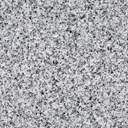 Figure 1. It must not exceed the limit of 17cm wide. Do not wrap the text around any of the graphics.Acknowledgements: In case necessary, must be located at the end of the abstract, just before the references.References[1] A. Name, B. Name and C. Name, Journal Title, 2000, 35, 3523. [2] A. Name (or Editor), Title of the book, 2000, Chapter, page(s), Publisher, City, Country.